                                      MEETING NOTICE AND AGENDADate and Time:		         9:00 AM – Tuesday, March 22, 2022Location:				Nevada Supreme Court201 South Carson Street, Carson City, Nevada&Video Conference toNevada Supreme Court408 East Clark AvenueLas Vegas, NevadaThe State Board of Pardons Commissioners (Board) will consider commuting sentences, granting pardons and restoring the civil rights of the applicants listed on this agenda. The Board may take action to commute or modify the sentence of a prisoner, grant a full and unconditional pardon**, grant a conditional pardon***, deny a request, or take no action on a request.  The Pardons Board may restore the right to bear arms to an applicant even if the applicant has not specifically requested such action.Items on the agenda may be taken out of order.  The Board may combine two or more agenda items for consideration.  The Board may remove an item from the agenda or delay discussion relating to an item on the agenda at any time.The Board may place reasonable restrictions on the time, place, and manner of public comments; however, comments based on viewpoint will not be restricted. The Board may limit such comments to three minutes per person.  ** A full and unconditional pardon restores all civil rights lost as a result of the conviction including the right to bear arms.  The Pardon instrument will specify that the person does not have to comply with the registration requirements pursuant to NRS 179C.100(6).***The Board may condition or limit the Pardon by excluding the restoration of the right to bear arms, by requiring that the person continue to register as an ex-felon as required by NRS 179C or impose any legal or reasonable condition as long as it does not offend the Nevada Constitution or the Constitution of the United States. NOTE: ANY PERSON PROVIDING INPUT IN SUPPORT OF OR IN OPPOSITION TO ANY OF THE REQUESTS MADE FOR COMMUTATION SHOULD SEND THEM DIRECTLY TO THE OFFICE OF THE EXECUTIVE SECRETARY VIA FAX 775-687-6736 OR MAIL/FEDEX TO PARDONS BOARD, 1667 OLD HOT SPRINGS RD SUITE A, CARSON CITY, NV 89706. Prior to the commencement and conclusion of a contested case or a quasi-judicial proceeding that may affect the due process rights of an individual, the Board may refuse to consider public comment. See NRS 233B.126. This notice of hearing has been posted at the following locations:CARSON CITY: Parole and Pardons Board office, 1677 Old Hot Springs Road, Suite A; Attorney General’s office, 100 S. Carson Street; Carson City Library, 900 N. Roop Street.  LAS VEGAS: Parole Board office, 4000 S. Eastern Ave, Suite 130; Attorney General’s office, 555 E. Washington Avenue, Suite 3900; Parole & Probation, 628 Belrose Street; Clark County Court House, 200 S. Third Street; Clark County Main Library/reference section, 833 Las Vegas Blvd. This agenda is also posted on the Pardons Board web site located at http://pardons.nv.gov and the Nevada Public Notice Website at notice.nv.gov. Copies of this agenda were also mailed to every Nevada Judge, every Nevada District Attorney and every person or institution on the mailing list of the Board of Pardons.Dated: February 17, 2022Persons with disabilities who require special accommodations or assistance at the public hearing should notify Denise Davis, Board of Pardons Commissioners, 1677 Old Hot Springs Road, Suite A, Carson City, NV 89706, or call (775) 687-6568 or fax (775) 687-6736.Contact Denise Davis at (775) 687-6568 or at 1677 Old Hot Springs Road, Suite A, Carson City, NV 89706 to request agenda meeting supporting material.  STATE OF NEVADA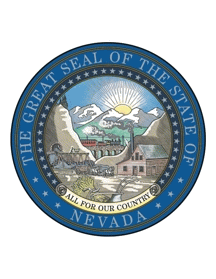 ADDRESS ALL COMMUNICATIONS TO:BOARD OF PARDONSPARDONS BOARD1677 Old Hot Springs RoadSuite ACarson City, Nevada 89706Telephone (775) 687-6568Fax (775) 687-6736DENISE DAVIS, Executive SecretarySTEVE SISOLAK Governor, ChairmanAARON D. FORDAttorney General, MemberRONALD D. PARRAGUIRREChief Justice, MemberJAMES W. HARDESTY Justice, MemberLIDIA S. STIGLICHJustice, MemberELISSA F. CADISHJustice, MemberABBI SILVERJustice, Member KRISTINA PICKERING          	Justice, MemberDOUGLAS W. HERNDON                  Justice, MemberBOARD OF PARDONS9:00 AMI.Roll call; and determination of quorumII.Public Comment. Members of the public may comment matters on the agenda at this time.  No action may be taken upon a matter raised under this item of the agenda until the matter itself has been specifically included on an agenda as an item upon which action may be taken pursuant to subparagraph (2) of NRS 241.020.III.For possible action is a discussion that may include but is not limited to a commutation of the sentence(s) of the following Nevada Department of Corrections inmates, a denial of the request or no action may be taken on the following inmate applicants with said item possibly taken out of order, combined for consideration by the Board and/or pulled or removed from the agenda at any time.a.Albert Dawson, NDOC #35665-Washoe CountyMurder 1st Degree, Use of Deadly Weapon x 2, & Battery with Deadly Weapon inb.Rome Chacon, NDOC #38106- Clark CountyMurder 1st Degree, Use of Deadly Weapon Enhancement x 2, Burglary, & Prisoner with Weapon inc.Michael Wadsworth, NDOC #92895-Washoe CountyMurder 1st Degree & Use of Deadly Weapon in 2005d.Phillip Minor, NDOC #21879-Clark CountyMurder 1st Degree & Attempt Murder in 1985 IV.For possible action is a discussion that may include but is not limited to grant a full and unconditional pardon with restoration of all civil rights including the right to bear arms, grant a conditional or limited pardon, deny a request or take no action on the following community case applicants with said items possibly taken out of order, combined for consideration by the Board and/or pulled or removed from the agenda at any time.aa.Terry Tanner-Clark CountyBattery in 1990 & Battery/Domestic Violence in 1996bb.Mariano Paras- Clark County-Continued from December 2021Battery in 2011ccJoseph Shannon- Washoe County-Continued from December 2021Battery/Domestic Violence in 2003dd.Suzanna Carter- Clark CountyInvoluntary Manslaughter in 2007ee.Justyn McConnell- Clark CountyBurglary While Possession of a Firearm & Burglary in 2007ff.Anthony Thomas- Nye CountyUnlawful Possession for Purpose of Sale of a Controlled Substance & Unlawful Use of a Controlled Substance in 1997 & Burglary, & Possession of Stolen Goods in 1999 gg.Zachary Recine- Clark CountyBurglary in 2002 & Attempt Robbery in 2003hh.Kevin Croghan- Elko CountyEx-Felon in Possession of a Firearm in 2016ii.Vince Sutton- Clark CountyBattery in 2000jj.William Watson- Washoe CountyVehicle Burglary & Possession of Stolen Property in 1983, DUI, Reckless Driving, & Delaying a Public Officer in 1985, DUI in 1987, & Trespassing, Battery, & Injury to Others Property in 1988kk.Terry Parker- Clark CountyBattery in 2000ll.Shung Peoples- Clark CountyDomestic Battery in 2008mm.Chester Yannatone- Clark CountyAttempt to Obtain Money Under False Pretense in 1993 & Battery in 1987 nn.Tiffany Sherron- Clark CountySecond Degree Murder in 1998oo.Chuleana Wheeler- Clark CountyPossession of Controlled Substance in 1993pp.Gordan M. Clyde- Douglas CountyBattery Constituting Domestic Violence in 2005qq.Eric Clarke- Carson CityHome invasion in 1990rr.Christina Grill- Clark County Battery Domestic Violence in 2016ss.Grace Martin- Douglas County Battery that Constitutes Domestic Violence in 2011tt.Yordan Calzadilla-Diaz- Clark County Challenge to Fight with Use of Deadly Weapon, Robbery with the Use of Deadly Weapon & Use of Deadly Weapon in 1999uu.Maggi Jo Giraud- Clark County Murder with a Deadly Weapon in 1987V.Public Comment. Members of the public may comment on any matter that is not specifically included on the agenda at this time.  However, no action may be taken upon a matter raised under this item of the agenda until the matter itself has been specifically included on an agenda as an item upon which action may be taken pursuant to subparagraph (2) of NRS 241.020.VI.Adjournment, for possible action.